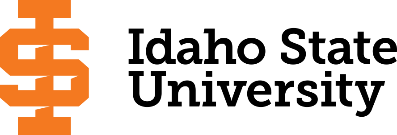 Course Subject and TitleCr. Min. Grade*GE, UU or UM**Sem. OfferedPrerequisiteCo-RequisiteCo-RequisiteCo-RequisiteSemester OneSemester OneSemester OneSemester OneSemester OneSemester OneSemester OneSemester OneSemester OneGE Objective 1: ENGL 1101 Writing and Rhetoric I3C-GEF, S, SuAppropriate placement scoreGE Objective 5: BIOL 1101/L  Biology I and LabOR BIOL 2227/L Human Anatomy and Physiology and Lab**4GEF, S, SuMATH 1108 (ISU Students only)GE Objective 3: MATH 1153 Statistical Reasoning3GEF, S, SuAppropriate placement score or equivalentAppropriate placement score or equivalentGE Objective 4:3GEEither DHS 1110 Introduction to Health ProfessionsOR      HCA 1115 US Health System3F, SEither DHS 1110 Introduction to Health ProfessionsOR      HCA 1115 US Health System3F, S, Su                                                                                            Total16Semester TwoSemester TwoSemester TwoSemester TwoSemester TwoSemester TwoSemester TwoSemester TwoSemester TwoGE Objective 1: ENGL 1102 Writing and Rhetoric II3  C-GEF, S, SuENGL 1101 or equivalentGE Objective 2: COMM 1101 Principles of Speech3GEF, S, SuMATH 1108GE Objective 6: PSYC 1101 Intro to Psychology3GEF, SGE Objective 4: CSD 1151, 1151L  American Sign Language4C-GEF, S, DFree Electives3                                                                                            Total16Semester ThreeSemester ThreeSemester ThreeSemester ThreeSemester ThreeSemester ThreeSemester ThreeSemester ThreeSemester ThreeGE Objective 5: See page 2 for CHEM and PHYS course options4 or 5 GEGE Objective 7/8: SOC 2248 Critical Analysis of Social Diversity3GEF, SEither PSYC 2225 Child DevelopmentOr       PSYC 3332 Psychology of Adolescence 3F, SEither PSYC 2225 Child DevelopmentOr       PSYC 3332 Psychology of Adolescence 3UMDPSYC 2225; PSYC 1101 recommendedGE Objective 9: CSD 2256 Deaf Culture and Community3GE S, DCSD 1151/LFree Electives2 or 3                                                                                             Total16Semester FourSemester FourSemester FourSemester FourSemester FourSemester FourSemester FourSemester FourSemester FourCSD 2205 Intro to Professions in Communication Sciences3C-SGE Objective 6:3GEOptional if BIOL 2227/L has been takenBIOL 3301, 3301L Anatomy and Physiology** 4UMF, SBIOL 1101/L OR BIOL 2227/LFree Electives: Highly recommend ANTH/ENGL/LANG 1107Nature of Language (also satisfies GE Obj 7 – 3 credits)6 – 10Free Electives: Highly recommend ANTH/ENGL/LANG 1107Nature of Language (also satisfies GE Obj 7 – 3 credits)6 – 10                                                                                             Total16 Semester FiveSemester FiveSemester FiveSemester FiveSemester FiveSemester FiveSemester FiveSemester FiveSemester FiveCSD 3310 Speech Science: The Acoustical Nature of Sound & Speech3C-UMF, DCSD 3321 Clinical Phonetics and Phonology3C-UMFCSD 3330 Language Science3C-UMDFree Electives6                                                                                              Total15Semester SixSemester SixSemester SixSemester SixSemester SixSemester SixSemester SixSemester SixSemester SixCSD 3315 Clinical Processes Pediatric2C-UMSCSD 3321 and 3330,  or permission of instructorCSD 3321 and 3330,  or permission of instructorCSD 3321 and 3330,  or permission of instructorCSD 3335 Language Development & Disorders3C-UMSCSD 3330 or permission of  instructorCSD 3341 Audiometry and Hearing Science3C-UMSCSD 3350 and 3350L Anatomy & Physiology of the Speech and Swallowing Mechanisms & Lab4C-UMS, DCSD 3325/3325L  Speech Sound Development and Disorders4C-UMSCSD 3321 or permission of instructor                                                                                              Total16Semester SevenSemester SevenSemester SevenSemester SevenSemester SevenSemester SevenSemester SevenSemester SevenSemester SevenCSD 4405 Neuroscience for Communication Disorders3C-UMFCSD 4445 Aural Rehabilitation3C-UMF, S, SuCSD 4420 Clinical Processes Adult 2C-UMF, SuCSD 3315ENGL 3307 Professional and Technical Writing*3UMF, SENGL 1102 and 45 credits                                                                                              Total                                        11Semester Eight   Semester Eight   Semester Eight   Semester Eight   Semester Eight   Semester Eight   Semester Eight   Semester Eight   Semester Eight   CSD 4417 Interdisciplinary Evaluation Team1C-UMSPermission of instructorCSD 4460 Educational Audiology3C-UMS, SuFree Electives - Highly recommend CSD 4425 Speech Language Pathology Methods and Applications- 2 credits9                                                                                 Total 13*GE=General Education Objective, UU=Upper Division University, UM= Upper Division Major**See Course Schedule section of Course Policies page in the e-catalog (or input F, S, Su, etc.*GE=General Education Objective, UU=Upper Division University, UM= Upper Division Major**See Course Schedule section of Course Policies page in the e-catalog (or input F, S, Su, etc.*GE=General Education Objective, UU=Upper Division University, UM= Upper Division Major**See Course Schedule section of Course Policies page in the e-catalog (or input F, S, Su, etc.*GE=General Education Objective, UU=Upper Division University, UM= Upper Division Major**See Course Schedule section of Course Policies page in the e-catalog (or input F, S, Su, etc.*GE=General Education Objective, UU=Upper Division University, UM= Upper Division Major**See Course Schedule section of Course Policies page in the e-catalog (or input F, S, Su, etc.*GE=General Education Objective, UU=Upper Division University, UM= Upper Division Major**See Course Schedule section of Course Policies page in the e-catalog (or input F, S, Su, etc.*GE=General Education Objective, UU=Upper Division University, UM= Upper Division Major**See Course Schedule section of Course Policies page in the e-catalog (or input F, S, Su, etc.*GE=General Education Objective, UU=Upper Division University, UM= Upper Division Major**See Course Schedule section of Course Policies page in the e-catalog (or input F, S, Su, etc.*GE=General Education Objective, UU=Upper Division University, UM= Upper Division Major**See Course Schedule section of Course Policies page in the e-catalog (or input F, S, Su, etc.BS, CSD, Pre-Speech Meridian                                                                                                                                                                            Page 2BS, CSD, Pre-Speech Meridian                                                                                                                                                                            Page 2BS, CSD, Pre-Speech Meridian                                                                                                                                                                            Page 2BS, CSD, Pre-Speech Meridian                                                                                                                                                                            Page 2BS, CSD, Pre-Speech Meridian                                                                                                                                                                            Page 2BS, CSD, Pre-Speech Meridian                                                                                                                                                                            Page 2BS, CSD, Pre-Speech Meridian                                                                                                                                                                            Page 2BS, CSD, Pre-Speech Meridian                                                                                                                                                                            Page 22021-2022 Major RequirementsCRGENERAL EDUCATION OBJECTIVESSatisfy Objectives 1,2,3,4,5,6 (7 or 8) and 9GENERAL EDUCATION OBJECTIVESSatisfy Objectives 1,2,3,4,5,6 (7 or 8) and 9GENERAL EDUCATION OBJECTIVESSatisfy Objectives 1,2,3,4,5,6 (7 or 8) and 9GENERAL EDUCATION OBJECTIVESSatisfy Objectives 1,2,3,4,5,6 (7 or 8) and 936  cr. min36  cr. minMAJOR REQUIREMENTS49-531. Written English  (6 cr. min)                                ENGL 11011. Written English  (6 cr. min)                                ENGL 11011. Written English  (6 cr. min)                                ENGL 11011. Written English  (6 cr. min)                                ENGL 110133Required Departmental Courses19                                                                                    ENGL 1102                                                                                    ENGL 1102                                                                                    ENGL 1102                                                                                    ENGL 110233CSD 1151 American Sign Language       (3 cr. counted in Gen. Education)CSD 1151 American Sign Language       (3 cr. counted in Gen. Education)2. Spoken English   (3 cr. min)                               COMM 11012. Spoken English   (3 cr. min)                               COMM 11012. Spoken English   (3 cr. min)                               COMM 11012. Spoken English   (3 cr. min)                               COMM 110133CSD 1151L American Sign Language Lab     (1 cr. counted in Gen. Education)CSD 1151L American Sign Language Lab     (1 cr. counted in Gen. Education)3. Mathematics      (3 cr. min)                                        MATH 11533. Mathematics      (3 cr. min)                                        MATH 11533. Mathematics      (3 cr. min)                                        MATH 11533. Mathematics      (3 cr. min)                                        MATH 115333CSD 2205 Intro to Professions in Communication Sciences34. Humanities, Fine Arts, Foreign Lang.  (2 courses; 2 categories; 6 cr. min)4. Humanities, Fine Arts, Foreign Lang.  (2 courses; 2 categories; 6 cr. min)4. Humanities, Fine Arts, Foreign Lang.  (2 courses; 2 categories; 6 cr. min)4. Humanities, Fine Arts, Foreign Lang.  (2 courses; 2 categories; 6 cr. min)4. Humanities, Fine Arts, Foreign Lang.  (2 courses; 2 categories; 6 cr. min)4. Humanities, Fine Arts, Foreign Lang.  (2 courses; 2 categories; 6 cr. min)CSD 2256 Deaf Culture and Community        (3 cr. counted in Gen. Education)CSD 2256 Deaf Culture and Community        (3 cr. counted in Gen. Education)CSD 3310 Speech Science: The Acoustical Nature of Sound &  Speech3CSD 1151 and 1151L CSD 1151 and 1151L CSD 1151 and 1151L CSD 1151 and 1151L 44CSD 3341 Audiometry and Hearing Science3CSD 4405 Neuroscience for Communication Disorders35. Natural Sciences         (2 lectures-different course prefixes, 1 lab; 7 cr. min)5. Natural Sciences         (2 lectures-different course prefixes, 1 lab; 7 cr. min)5. Natural Sciences         (2 lectures-different course prefixes, 1 lab; 7 cr. min)5. Natural Sciences         (2 lectures-different course prefixes, 1 lab; 7 cr. min)5. Natural Sciences         (2 lectures-different course prefixes, 1 lab; 7 cr. min)5. Natural Sciences         (2 lectures-different course prefixes, 1 lab; 7 cr. min)CSD 4417 Interdisciplinary Evaluation Team1BIOL 1101/L Biology I  OR BIOL 2227/L      BIOL 1101/L Biology I  OR BIOL 2227/L      BIOL 1101/L Biology I  OR BIOL 2227/L      BIOL 1101/L Biology I  OR BIOL 2227/L      44CSD 4445 Aural Rehabilitation3See list from left side columnSee list from left side columnSee list from left side columnSee list from left side column4 or 54 or 5CSD 4460 Educational Audiology 36. Behavioral and Social Science        (2 courses-different prefixes; 6 cr. min)6. Behavioral and Social Science        (2 courses-different prefixes; 6 cr. min)6. Behavioral and Social Science        (2 courses-different prefixes; 6 cr. min)6. Behavioral and Social Science        (2 courses-different prefixes; 6 cr. min)6. Behavioral and Social Science        (2 courses-different prefixes; 6 cr. min)6. Behavioral and Social Science        (2 courses-different prefixes; 6 cr. min)Other Required Courses                                                                       9-13PSYC 1101 Intro to Psychology PSYC 1101 Intro to Psychology PSYC 1101 Intro to Psychology PSYC 1101 Intro to Psychology 33BIOL 2227/L OR 3301/L Anatomy and Physiology and Lab** (counted in Gen. Ed if BIOL 2227/L OR 4 cr. if BIOL 3301/L)BIOL 2227/L OR 3301/L Anatomy and Physiology and Lab** (counted in Gen. Ed if BIOL 2227/L OR 4 cr. if BIOL 3301/L)ENGL 3307 Professional and Technical Writing*3One Course from EITHER Objective 7 OR  8                   (1 course;  3 cr. min)One Course from EITHER Objective 7 OR  8                   (1 course;  3 cr. min)One Course from EITHER Objective 7 OR  8                   (1 course;  3 cr. min)One Course from EITHER Objective 7 OR  8                   (1 course;  3 cr. min)One Course from EITHER Objective 7 OR  8                   (1 course;  3 cr. min)One Course from EITHER Objective 7 OR  8                   (1 course;  3 cr. min)Either DHS 1110 Introduction to Health ProfessionsOR      HCA 1115 US Health System37. Critical Thinking        SOC 2248 Critical Analysis of Soc. Div.7. Critical Thinking        SOC 2248 Critical Analysis of Soc. Div.7. Critical Thinking        SOC 2248 Critical Analysis of Soc. Div.7. Critical Thinking        SOC 2248 Critical Analysis of Soc. Div.33MATH 1153 Statistical Reasoning                (3 cr. counted in Gen. Education)MATH 1153 Statistical Reasoning                (3 cr. counted in Gen. Education)8. Information Literacy   8. Information Literacy   8. Information Literacy   8. Information Literacy   33PSYC 1101 Introduction to Psychology       (3 cr. counted in Gen Education) PSYC 1101 Introduction to Psychology       (3 cr. counted in Gen Education) 9. Cultural Diversity                                                            (1 course;  3 cr. min)9. Cultural Diversity                                                            (1 course;  3 cr. min)9. Cultural Diversity                                                            (1 course;  3 cr. min)9. Cultural Diversity                                                            (1 course;  3 cr. min)9. Cultural Diversity                                                            (1 course;  3 cr. min)9. Cultural Diversity                                                            (1 course;  3 cr. min)Either PSYC 2225 Child DevelopmentOr PSYC 3332 Psychology of Adolescence 3CSD 2256 Deaf Culture and CommunityCSD 2256 Deaf Culture and CommunityCSD 2256 Deaf Culture and CommunityCSD 2256 Deaf Culture and Community33SOC 2248 Critical Analysis of Social Diversity        (3 cr. counted in Gen Ed)SOC 2248 Critical Analysis of Social Diversity        (3 cr. counted in Gen Ed)General Education Elective to reach 36 cr. min.                       (if necessary)General Education Elective to reach 36 cr. min.                       (if necessary)General Education Elective to reach 36 cr. min.                       (if necessary)General Education Elective to reach 36 cr. min.                       (if necessary)General Education Elective to reach 36 cr. min.                       (if necessary)General Education Elective to reach 36 cr. min.                       (if necessary)Objective 5: choose from below           (counted in General Education)Objective 5: choose from below           (counted in General Education)-CHEM 1100 Concepts of Chemistry-CHEM 1111 and 1111L General Chemistry I and Lab-PHYS 1100 Essentials of Physics -PHYS 1101 and 1101L Elements of Physics and Lab-PHYS 1111 and 1113 General Physics I and Lab-CHEM 1100 Concepts of Chemistry-CHEM 1111 and 1111L General Chemistry I and Lab-PHYS 1100 Essentials of Physics -PHYS 1101 and 1101L Elements of Physics and Lab-PHYS 1111 and 1113 General Physics I and Lab Total GE  Total GE  Total GE  Total GE 39 or 4039 or 40-CHEM 1100 Concepts of Chemistry-CHEM 1111 and 1111L General Chemistry I and Lab-PHYS 1100 Essentials of Physics -PHYS 1101 and 1101L Elements of Physics and Lab-PHYS 1111 and 1113 General Physics I and Lab-CHEM 1100 Concepts of Chemistry-CHEM 1111 and 1111L General Chemistry I and Lab-PHYS 1100 Essentials of Physics -PHYS 1101 and 1101L Elements of Physics and Lab-PHYS 1111 and 1113 General Physics I and Lab-CHEM 1100 Concepts of Chemistry-CHEM 1111 and 1111L General Chemistry I and Lab-PHYS 1100 Essentials of Physics -PHYS 1101 and 1101L Elements of Physics and Lab-PHYS 1111 and 1113 General Physics I and Lab-CHEM 1100 Concepts of Chemistry-CHEM 1111 and 1111L General Chemistry I and Lab-PHYS 1100 Essentials of Physics -PHYS 1101 and 1101L Elements of Physics and Lab-PHYS 1111 and 1113 General Physics I and Lab-CHEM 1100 Concepts of Chemistry-CHEM 1111 and 1111L General Chemistry I and Lab-PHYS 1100 Essentials of Physics -PHYS 1101 and 1101L Elements of Physics and Lab-PHYS 1111 and 1113 General Physics I and Lab-CHEM 1100 Concepts of Chemistry-CHEM 1111 and 1111L General Chemistry I and Lab-PHYS 1100 Essentials of Physics -PHYS 1101 and 1101L Elements of Physics and Lab-PHYS 1111 and 1113 General Physics I and Lab-CHEM 1100 Concepts of Chemistry-CHEM 1111 and 1111L General Chemistry I and Lab-PHYS 1100 Essentials of Physics -PHYS 1101 and 1101L Elements of Physics and Lab-PHYS 1111 and 1113 General Physics I and Lab-CHEM 1100 Concepts of Chemistry-CHEM 1111 and 1111L General Chemistry I and Lab-PHYS 1100 Essentials of Physics -PHYS 1101 and 1101L Elements of Physics and Lab-PHYS 1111 and 1113 General Physics I and LabUndergraduate Catalog and GE Objectives by Catalog Year http://coursecat.isu.edu/undergraduate/programs/Undergraduate Catalog and GE Objectives by Catalog Year http://coursecat.isu.edu/undergraduate/programs/Undergraduate Catalog and GE Objectives by Catalog Year http://coursecat.isu.edu/undergraduate/programs/Undergraduate Catalog and GE Objectives by Catalog Year http://coursecat.isu.edu/undergraduate/programs/Undergraduate Catalog and GE Objectives by Catalog Year http://coursecat.isu.edu/undergraduate/programs/Undergraduate Catalog and GE Objectives by Catalog Year http://coursecat.isu.edu/undergraduate/programs/Undergraduate Catalog and GE Objectives by Catalog Year http://coursecat.isu.edu/undergraduate/programs/Undergraduate Catalog and GE Objectives by Catalog Year http://coursecat.isu.edu/undergraduate/programs/Undergraduate Catalog and GE Objectives by Catalog Year http://coursecat.isu.edu/undergraduate/programs/Undergraduate Catalog and GE Objectives by Catalog Year http://coursecat.isu.edu/undergraduate/programs/Undergraduate Catalog and GE Objectives by Catalog Year http://coursecat.isu.edu/undergraduate/programs/Undergraduate Catalog and GE Objectives by Catalog Year http://coursecat.isu.edu/undergraduate/programs/Pre-Speech Language Pathology Emphasis21MAP Credit SummaryMAP Credit SummaryMAP Credit SummaryMAP Credit SummaryCRCRCSD 3315 Clinical Processes Pediatric2Major Major Major Major 49 - 5349 - 53CSD 3321  Clinical Phonetics and Phonology3General Education General Education General Education General Education 39 or 4039 or 40CSD 3325 & 3325L Speech Sound Development Disorders & Lab4Upper Division Free Electives to reach 36 creditsUpper Division Free Electives to reach 36 creditsUpper Division Free Electives to reach 36 creditsUpper Division Free Electives to reach 36 credits00CSD 3330 Language Science3Free Electives to reach 120 creditsFree Electives to reach 120 creditsFree Electives to reach 120 creditsFree Electives to reach 120 credits28 or 3228 or 32CSD 3335 Language Development Disorders3                                                                                     TOTAL                                                                                     TOTAL                                                                                     TOTAL                                                                                     TOTAL120120CSD 3350 Anat & Phys of Speech & Swallowing Mechanisms3CSD 3350L  Anat & Phys of Speech & Swallowing Mech lab1CSD 4420 Clinical Processes Adult      2Graduation Requirement Minimum Credit ChecklistGraduation Requirement Minimum Credit ChecklistGraduation Requirement Minimum Credit ChecklistConfirmedConfirmedConfirmedMinimum 36 cr. General Education Objectives (15 cr. AAS)Minimum 36 cr. General Education Objectives (15 cr. AAS)Minimum 36 cr. General Education Objectives (15 cr. AAS)XXXMinimum 15 cr. Upper Division in Major (0 cr.  Associate)Minimum 15 cr. Upper Division in Major (0 cr.  Associate)Minimum 15 cr. Upper Division in Major (0 cr.  Associate)XXMinimum 36 cr. Upper Division Overall (0 cr.  Associate)Minimum 36 cr. Upper Division Overall (0 cr.  Associate)Minimum 36 cr. Upper Division Overall (0 cr.  Associate)XXMinimum of 120 cr. Total (60 cr. Associate)Minimum of 120 cr. Total (60 cr. Associate)Minimum of 120 cr. Total (60 cr. Associate)XXAdvising NotesAdvising NotesMAP Completion Status (for internal use only)MAP Completion Status (for internal use only)MAP Completion Status (for internal use only)MAP Completion Status (for internal use only)MAP Completion Status (for internal use only)MAP Completion Status (for internal use only)Highly recommend taking as elective in Semester Four:ANTH/ENGL/LANG 1107 Nature of Language (satisfies GE Obj 9)                          3Highly recommend taking as elective in Semester Four:ANTH/ENGL/LANG 1107 Nature of Language (satisfies GE Obj 9)                          3DateDateDateDateDateHighly recommend taking as elective in Semester Four:ANTH/ENGL/LANG 1107 Nature of Language (satisfies GE Obj 9)                          3Highly recommend taking as elective in Semester Four:ANTH/ENGL/LANG 1107 Nature of Language (satisfies GE Obj 9)                          3Highly recommend taking as elective in Semester Eight: CSD 4425 Speech Language Pathology Methods and Applications                                                                                            2          Highly recommend taking as elective in Semester Eight: CSD 4425 Speech Language Pathology Methods and Applications                                                                                            2          OAA or COT:6.3.2021vs6.3.2021vs6.3.2021vs6.3.2021vs6.3.2021vs**BIOL 2227 and BIOL 2227L may be waived for transfer students who are transferring courses equivalent to BIOL 3301. BIOL 3301/BIOL 3301L requires BIOL 1101/BIOL 1101L or BIOL 2227/BIOL 2227L as a prerequisite. Either BIOL 1101/BIOL 1101L or BIOL 2227/BIOL 2227L will partially fulfill General Education Objective 5.**BIOL 2227 and BIOL 2227L may be waived for transfer students who are transferring courses equivalent to BIOL 3301. BIOL 3301/BIOL 3301L requires BIOL 1101/BIOL 1101L or BIOL 2227/BIOL 2227L as a prerequisite. Either BIOL 1101/BIOL 1101L or BIOL 2227/BIOL 2227L will partially fulfill General Education Objective 5.Complete College American Momentum YearMath and English course in first year-Specific GE MATH course identified9 credits in the Major area in first year15 credits each semester (or 30 in academic year)Milestone coursesComplete College American Momentum YearMath and English course in first year-Specific GE MATH course identified9 credits in the Major area in first year15 credits each semester (or 30 in academic year)Milestone coursesComplete College American Momentum YearMath and English course in first year-Specific GE MATH course identified9 credits in the Major area in first year15 credits each semester (or 30 in academic year)Milestone coursesComplete College American Momentum YearMath and English course in first year-Specific GE MATH course identified9 credits in the Major area in first year15 credits each semester (or 30 in academic year)Milestone coursesComplete College American Momentum YearMath and English course in first year-Specific GE MATH course identified9 credits in the Major area in first year15 credits each semester (or 30 in academic year)Milestone coursesComplete College American Momentum YearMath and English course in first year-Specific GE MATH course identified9 credits in the Major area in first year15 credits each semester (or 30 in academic year)Milestone courses*PSYC 4467 ST: Social Science Writing (online fall is an appropriate substitute for ENGL 3307)*PSYC 4467 ST: Social Science Writing (online fall is an appropriate substitute for ENGL 3307)Complete College American Momentum YearMath and English course in first year-Specific GE MATH course identified9 credits in the Major area in first year15 credits each semester (or 30 in academic year)Milestone coursesComplete College American Momentum YearMath and English course in first year-Specific GE MATH course identified9 credits in the Major area in first year15 credits each semester (or 30 in academic year)Milestone coursesComplete College American Momentum YearMath and English course in first year-Specific GE MATH course identified9 credits in the Major area in first year15 credits each semester (or 30 in academic year)Milestone coursesComplete College American Momentum YearMath and English course in first year-Specific GE MATH course identified9 credits in the Major area in first year15 credits each semester (or 30 in academic year)Milestone coursesComplete College American Momentum YearMath and English course in first year-Specific GE MATH course identified9 credits in the Major area in first year15 credits each semester (or 30 in academic year)Milestone coursesComplete College American Momentum YearMath and English course in first year-Specific GE MATH course identified9 credits in the Major area in first year15 credits each semester (or 30 in academic year)Milestone coursesComplete College American Momentum YearMath and English course in first year-Specific GE MATH course identified9 credits in the Major area in first year15 credits each semester (or 30 in academic year)Milestone coursesComplete College American Momentum YearMath and English course in first year-Specific GE MATH course identified9 credits in the Major area in first year15 credits each semester (or 30 in academic year)Milestone coursesComplete College American Momentum YearMath and English course in first year-Specific GE MATH course identified9 credits in the Major area in first year15 credits each semester (or 30 in academic year)Milestone coursesComplete College American Momentum YearMath and English course in first year-Specific GE MATH course identified9 credits in the Major area in first year15 credits each semester (or 30 in academic year)Milestone coursesComplete College American Momentum YearMath and English course in first year-Specific GE MATH course identified9 credits in the Major area in first year15 credits each semester (or 30 in academic year)Milestone coursesComplete College American Momentum YearMath and English course in first year-Specific GE MATH course identified9 credits in the Major area in first year15 credits each semester (or 30 in academic year)Milestone coursesComplete College American Momentum YearMath and English course in first year-Specific GE MATH course identified9 credits in the Major area in first year15 credits each semester (or 30 in academic year)Milestone coursesComplete College American Momentum YearMath and English course in first year-Specific GE MATH course identified9 credits in the Major area in first year15 credits each semester (or 30 in academic year)Milestone coursesComplete College American Momentum YearMath and English course in first year-Specific GE MATH course identified9 credits in the Major area in first year15 credits each semester (or 30 in academic year)Milestone coursesComplete College American Momentum YearMath and English course in first year-Specific GE MATH course identified9 credits in the Major area in first year15 credits each semester (or 30 in academic year)Milestone coursesComplete College American Momentum YearMath and English course in first year-Specific GE MATH course identified9 credits in the Major area in first year15 credits each semester (or 30 in academic year)Milestone coursesComplete College American Momentum YearMath and English course in first year-Specific GE MATH course identified9 credits in the Major area in first year15 credits each semester (or 30 in academic year)Milestone coursesComplete College American Momentum YearMath and English course in first year-Specific GE MATH course identified9 credits in the Major area in first year15 credits each semester (or 30 in academic year)Milestone coursesComplete College American Momentum YearMath and English course in first year-Specific GE MATH course identified9 credits in the Major area in first year15 credits each semester (or 30 in academic year)Milestone coursesComplete College American Momentum YearMath and English course in first year-Specific GE MATH course identified9 credits in the Major area in first year15 credits each semester (or 30 in academic year)Milestone coursesComplete College American Momentum YearMath and English course in first year-Specific GE MATH course identified9 credits in the Major area in first year15 credits each semester (or 30 in academic year)Milestone coursesComplete College American Momentum YearMath and English course in first year-Specific GE MATH course identified9 credits in the Major area in first year15 credits each semester (or 30 in academic year)Milestone coursesComplete College American Momentum YearMath and English course in first year-Specific GE MATH course identified9 credits in the Major area in first year15 credits each semester (or 30 in academic year)Milestone courses                                                                         Form Revised 9.10.2019                                                                         Form Revised 9.10.2019                                                                         Form Revised 9.10.2019                                                                         Form Revised 9.10.2019                                                                         Form Revised 9.10.2019                                                                         Form Revised 9.10.2019